cq;fSf;F xU fbjk;     CdKw;w Foe;ijfSk; cq;fisg;NghyNt.  mth;fSf;Fk; ez;gh;fs;;> tpisahl;L> FJ}fyk; Mfpad kpfj; Njit.  mth;fisAk; cq;fSila tpisahl;L;f;fspYk;> tPuhjPu nray;fspYk; Nrh;j;Jf; nfhs;Sq;fs;.  mth;fSk; jq;fshy; ,ad;witfis nra;al;Lk;!  Mdhy; ePq;fs; nra;tijnay;yhk; mth;fshy; nra;a KbahkypUf;fyhk; vd;gij kdjpy; nfhs;Sq;fs;.  mghak; tpistpf;ff; $ba nray;fspypUe;J mth;fSf;fF ghJfhg;G nfhLq;fs;.  Mdhy; msTf;F mjpfkhf my;y... mstpw;F mjpfkhd ghJfhg;G ve;jf; Foe;ijapd; eyj;jpw;Fk; ey;yjy;y.  Foe;ijapd; cly; tsh;r;rpf;F czT Njitg;gLtJ Nghy; mth;fspd; kdtsh;r;rpf;F tPu> jPu nray;fs; mtrpak;.                          ed;wp            fd;dpahFkhp Cuf Kd;Ndw;wr; rq;fk;                   jpUg;gjprhuk; - mQ;ry;                   fd;dpahFkhp khtl;lk; 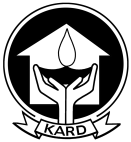 Dear Parents,          You will probably  be the first to know that something is wrong with your baby.  He may not be lifting his head, or reaching out, or rolling over, as you think he should be doing.  Perhaps the baby just does not seem to be like your other children, or like other babies you see.  It may not be anything definite, just something you sense.  What you sense may indicate a developmental problem.       One type of developmental problem that affects is muscle control.  And this could mean cerebral palsy, or some other developmental dis-order.       Children who have difficulty with muscle control may be slow in learning movements that other babies develop easily without being taught.  Children who have these physical challenges can often be helped to overcome some, or all, of them.  It is important to remember that children with physical disabilities can have high, normal or low intelligence.      If you are concerned about your child’s muscle control, don’t hesitate… tell your doctor.  Physicians know parents’ observations and concerns are important.  They will be happy to discuss them with you.     The entire family’s attitude and commitment are important to permit a child to reach his or her full potential.ThanksKANYAKUMARI RURAL DEVELOPMENT SOCIETYTHIUPATHISARAM & P.O,KANYAKUMARI DISTRICT.ngw;NwhHfSf;F xU fbjk;md;Gs;s ngw;Nwhh;fSf;F>     cq;fs; Foe;ijapd; tsh;r;rp epiyia (jiyiaj; J}f;Fjy;> cUSjy;> nghUl;fisg; gpbj;jy;) kw;w Foe;ijfNshL xg;gpLk; NghJ VjhtJ tpj;jpahrk; ,Ue;jhy; mjid Kjyp;y fz;lwpgth;fs; ePq;fNs. mg;gb tpj;jpahrk;  ,Ue;jhy>; mjw;F jir fl;Lg;ghbd;ik - mjhtJ  %is Klf;Fthjk; my;yJ jhkjkhd tsh;r;rp epiy - xU fhuzkhf  ,Uf;fyhk;.     kw;w Foe;ijfSf;F ,ay;ghfNt tUk; tsh;r;rp epiyfs; ,f;Foe;ijfSf;F tu cjtp Njitg;gLfpwJ.  vdpDk; ,th;fSf;F kw;w  Foe;ijfisg; Nghy Gj;jpf; $h;ik mjpfkhfNth> rhjhuzkhfNth my;yJ FiwthfNth ,Uf;fyhk;.     cq;fs; Foe;ijapd; tsh;r;rpapy; VjhtJ khWghl;il ePq;fs; ghh;j;jhy;> mjid cq;fs; kUj;Jthplk; fye;J MNyhrpj;J Kiwahd eltbf;if vLg;gJ ey;yJ.     cq;fs; Foe;ijapd; jpwikfis KOikahf ntspf; nfhz;L tu cq;fs; xj;Jiog;Gk; cq;fs FLk;gj;jpdhpd; xj;Jiog;G kpfTk;  mtrpak;.ed;wp!fd;dpahFkhp Cuf Kd;Ndw;w rq;fk;jpUg;gjprhuk; - 629 901fd;dpahFkhp khtl;lk;.